111學年度臺中市高級中等以下學校辦理家庭教育課程及活動成果承辦人：                         主任：                           校長：項目二、實施家庭教育課程及活動~1.每學年應在正式課程外實施四小時以上家庭教育課程及活動二、實施家庭教育課程及活動~1.每學年應在正式課程外實施四小時以上家庭教育課程及活動二、實施家庭教育課程及活動~1.每學年應在正式課程外實施四小時以上家庭教育課程及活動主辦單位豐原區豐原國小    42060 臺中市豐原區新生北路155號    (04-25222066)豐原區豐原國小    42060 臺中市豐原區新生北路155號    (04-25222066)豐原區豐原國小    42060 臺中市豐原區新生北路155號    (04-25222066)活動名稱親師座談會親師座談會親師座談會辦理時間2023/3/10   19:00-21:002023/3/10   19:00-21:002023/3/10   19:00-21:00參與人數218活動時數2課程內涵：1.藉由親師座談方式，建立教師與家長良好互動關係。
2.提供父母正確的學習觀念，適時的協助學生。
3.家長與導師建立共識，提昇學生學習效能課程內涵：1.藉由親師座談方式，建立教師與家長良好互動關係。
2.提供父母正確的學習觀念，適時的協助學生。
3.家長與導師建立共識，提昇學生學習效能課程內涵：1.藉由親師座談方式，建立教師與家長良好互動關係。
2.提供父母正確的學習觀念，適時的協助學生。
3.家長與導師建立共識，提昇學生學習效能課程內涵：1.藉由親師座談方式，建立教師與家長良好互動關係。
2.提供父母正確的學習觀念，適時的協助學生。
3.家長與導師建立共識，提昇學生學習效能成果與檢討：1.透過座談會,讓親師間建立起溝通橋樑，鼓勵家長共同關心教育問題。
2.進行多項宣導：課綱、生命教育、家庭教育...等宣導，並請家長在家協助配合。
3.家長所提之意見與建議，彙整後由處室回覆家長，達成雙向溝通共同努力的目標。成果與檢討：1.透過座談會,讓親師間建立起溝通橋樑，鼓勵家長共同關心教育問題。
2.進行多項宣導：課綱、生命教育、家庭教育...等宣導，並請家長在家協助配合。
3.家長所提之意見與建議，彙整後由處室回覆家長，達成雙向溝通共同努力的目標。成果與檢討：1.透過座談會,讓親師間建立起溝通橋樑，鼓勵家長共同關心教育問題。
2.進行多項宣導：課綱、生命教育、家庭教育...等宣導，並請家長在家協助配合。
3.家長所提之意見與建議，彙整後由處室回覆家長，達成雙向溝通共同努力的目標。成果與檢討：1.透過座談會,讓親師間建立起溝通橋樑，鼓勵家長共同關心教育問題。
2.進行多項宣導：課綱、生命教育、家庭教育...等宣導，並請家長在家協助配合。
3.家長所提之意見與建議，彙整後由處室回覆家長，達成雙向溝通共同努力的目標。成果照片成果照片成果照片成果照片老師報告教學理念與班級經營，家長聆聽。老師報告教學理念與班級經營，家長聆聽。老師報告教學理念與班級經營，家長聆聽。校長、家長會長及行政團隊巡視各班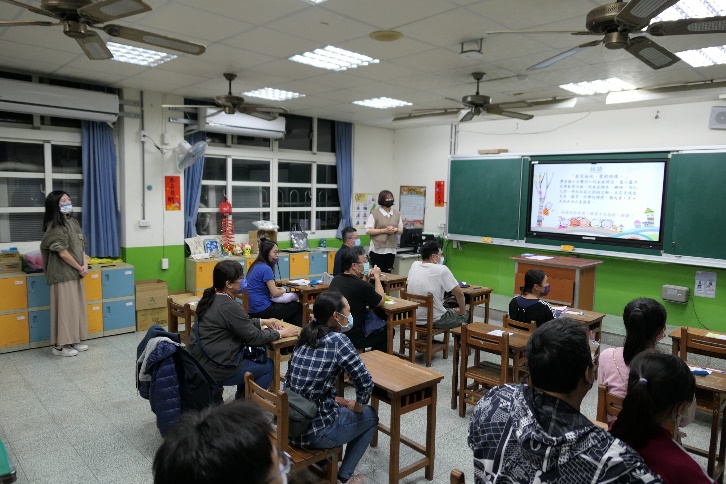 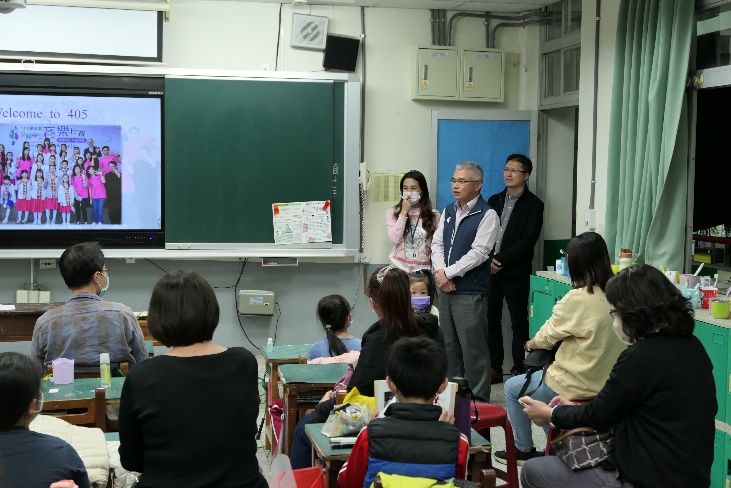 教師報告在教育上需家長共同配合事項教師報告在教育上需家長共同配合事項教師報告在教育上需家長共同配合事項禮堂進行學生主題宣導，讓家長安心開會。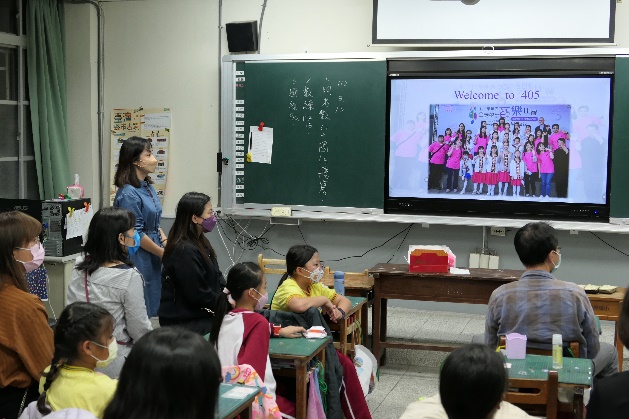 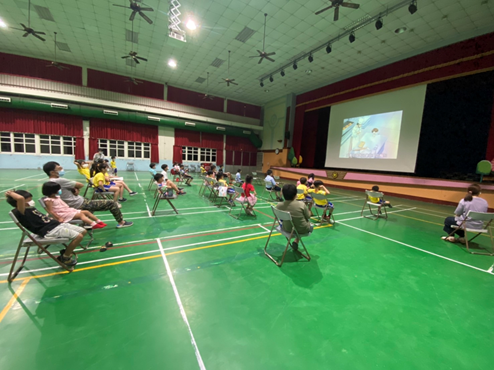 